CẢNH ĐỨC TRUYỀN ĐĂNG LỤCQUYỂN 13Hoaøi Nhöôïng Thieàn sö vaø Taøo Kheâ truyeàn taùch ra goàm coù 77 vò. (Hoaøi Nhöôïng töø ñôøi thöù 7 ñeán thöù 9 - Taøo Kheâ töø ñôøi thöù 2	ñeánthöù 6).Thieàn sö Hoaøi Nhöôïng ñôøi thöù 7 coù 11 vò.Ñeä töû noái phaùp cuûa Thieàn sö Tueä Thanh ôû nuùi Ba Tieâu, Dónh Sôn coù 4 vò:Thieàn sö Thanh Nhöôïng ôû nuùi Höng Döông Sính Chaâu.Thieàn sö Phaùp Nhaõn ôû nuùi U Coác Sôn Hoàng Chu (2 vò treân ñaây thaáy coù ghi luïc)Thieàn sö Nghóa Thaâm ôû nuùi Höng Vöông Sính Chaâu.Thieàn sö Truùï Ngoä ôû nuùi Ba Tieâu (2 vò treân ñaây khoâng coù cô duyeân-ngöõ cuù khoâng ghi luïc).Ñeä töû noái phaùp cuûa Thieàn sö Nhö Baûo ôû Tö Phöôùc-Caùt Chaâu	coù4 vò:Thieàn sö Trinh Thuùy ôû Tö Phöôùc Caùt ChaâuHoøa thöôïng Phöôùc Thoï ôû Caùt ChaâuHoøa Thöôïng Loäc Uyeån ôû Caùt Chaâu. (3 vò treân coù thaáy ghi luïc)Ñaïi Sö Ñöùc Thieàu ôû Baùo Töø-Ñaøm Chaâu (1 vò khoâng coù côduyeân-ngöõ cuù khoâng ghi luïc)- Ñeä töû noái phaùp cuûa Nhöõ Chaâu Baûo ÖÙng Hoøa thöôïng, coù 1 vò:Thieàn sö Dieân Chieåu ôû Nhöõ Chaâu Phong Huyeät.- Ñeä töû noái phaùp cuûa Thieàn sö Tö Minh ôû Taây Vieän Nhöõ Chaâu, coù1 vò.Thieàn sö Qui Tòch ôû Höng Döông Tónh chaâu.Ñeä töû noái phaùp cuûa Thieàn sö Hoàng Cöùu ôû Tueä Laâm Thieàu Chaâucoù 1 vò.Hoøa thöôïng Linh Thuïy ôû Thieàu Chaâu.***Thieàn sö Hoaøi Nhöôïng ñôøi thöù 8 coù 6 ngöôøi.Ñeä töû noái phaùp cuûa Thieàn sö Dieân Thieàu ôû Phong Huyeät Nhöõ Chaâu, coù 4 vò:Thieàn sö ôû Quaûng Tueä Nhöõ Chaâu.Thieàn sö Tænh Nieäm ôû Thuû Sôn Nhöõ Chaâu (2 vò treân ñaây thaáy coù ghi luïc)Hoøa thöôïng Tröôøng Höng ôû Phöôïng Töôøng .Hoøa thöôïng Linh Tuyeàn ôû Ñaøm Chaâu ( 2 vò treân ñaây khoâng coù cô duyeân-ngöõ cuù khoâng ghi luïc)Ñeä töû noái phaùp cuûa Ñaïi sö Ñöùc Thieàu Qui Chaân Baùo Töø Ñaøm Chaâu, coù 2 vò:Thieàn sö Chí Khieâm ôû nuùi Tam Giaùc Sôn Kyø Chaâu (1 vò thaáy coù ghi luïc)Thieàn sö Töø Ñaït ôû Höng Döông Sính Chaâu. Thieàn sö Nhöôïng ñôøi thöù 9 coù 1 vò.Ñeä töû noái phaùp cuûa Thieàn sö Tænh Nieäm ôû Thuû Sôn Nhöõ Chaâu, coù 1 vò:1. Thieàn sö Thieän Chieáu ôû Phaàn Chaâu (1 vò thaáy coù ghi luïc) Taøo Kheâ taùch rieâng ñôøi thöù 2, coù 30 vò.Ñeä töû noái phaùp cuûa La Phuø Sôn, Ñònh Chaân Hoøa thöôïng coù 1 vò:1. Thieàn sö Linh Vaän ôû nuùi La Phuø (khoâng coù cô duyeân-ngöõ cuù)Ñeä töû noái phaùp cuûa Hoøa thöôïng Ñaïo Tieán ôû nuùi Cheá Khoâng, coù1 vò:Thieàn sö Huyeàn Giaùc ôû Kinh Chaâu (khoâng coù cô duyeân-ngöõcuù)Ñeä töû noái phaùp cuûa Hoøa thöôïng Thieän Khoaùi ôû Haï Hoài ÑieànThieàu Chaâu coù 1 vò:1. Thieàn sö Thieän Ngoä (khoâng coù cô duyeân-ngöõ cuù)Ñeä töû noái phaùp cuûa Hoøa thöôïng Boån Tònh ôû nuùi Khoâng Sôn, coù1 vò:cuù)1. Trung söù Döông Quang Ñình (khoâng coù cô duyeân-ngöõ cuù)Ñeä töû noái phaùp cuûa Hoøa thöôïng Duyeân Toá, coù 2 vò:Thieàn sö Ñaïo Tieán Tieåu ôû Thieàu Chaâu.Thieàn sö Du Tòch ôû Thieàu Chaâu.Ñeä töû noái phaùp cuûa Hoøa thöôïng Kyø Ñaø coù 1 vò:1. Thieàn sö Ñaïo Thieán ôû Hoaønh Chaâu, ( khoâng coù cô duyeân-ngöõÑeä töû noái phaùp cuûa Tueä Trung ôû Nam Döông Quoác sö, coù 5 vò:Thieàn sö Chaân ÖÙng ôû nuùi Ñam Nguyeân Caùt Chaâu, ( thaáy coù ghiluïc)Hoaøng ñeá Ñöôøng Tuùc Toâng.Hoaøng ñeá Ñöôøng Ñaïi Toâng.Toân Tri Coå ôû Khai Phong.Thieàn sö Duy Giôùi ôû Höông Nghieâm Ñaëng Chaâu ( 4 vò treân ñaâykhoâng coù cô duyeân-ngöõ cuù).- Ñeä töû noái phaùp cuûa Ñaïi sö Thaàn Hoäi ôû Haø Traïch Laïc Döông, coù18 vò:, Thieàn sö Phöôùc Laâm ôû Ñaïi Thaïch Sôn Huyønh Chaâu.Thieàn sö Quang Baûo ôû Moâng Sôn nghi Thuûy ( 2 vò naøy thaáy coùghi luïc)Thieàn sö Phaùp Nhö ôû Töø Chaâu,Thieàn sö Taán Bình, ôû nuùi Taây AÅn Quaän Hoaøi An.Thieàn sö Tueä Dieãn ôû Leã Döông.Thieàn sö Hoaøi Khoâng ôû Haø DöôngThieàn sö Vieân Chaán ôû Nam Döông.Thieàn sö Quaûng Phu ôû Nghi xuaânThieàn sö Haïnh Giaùc ôû Giang Laêng.Thieàn sö Thaàn Anh nuùi Nguõ ÑaøiThieàn sö Voâ Danh nuùi Nguõ Ñaøi.Thieàn sö Haïo Ngoïc ôû Nam NhaïcThieàn sö Chí Maõn ôû Tuyeân Chaâu.Thieàn sö Laõng ôû Boài Chaâu,Thieàn sö Linh Thaûn ôû Quaûng LaêngThieàn sö Thoâng Aån ôû Ninh ChaâuThieàn sö Nam Aán ôû Ích Chaâu.Lyù Thöôøng Doaõn ôû Haø Nam. (16 vò treân ñaây khoâng coù cô duyeân-ngöõ cuù)Taøo kheâ taùch rieâng ñôøi thöù 3 coù 9 ngöôøi.- Ñeä töû noái phaùp cuûa Thieàn sö Thieän Ngoä ôû Haï Hoài Ñieàn, coù 1vò:vò:1 vò:1. Thieàn sö Voâ Hoïc ôû Ñaøm Chaâu ( khoâng coù cô duyeân-ngöõ cuù)Ñeä töû noái phaùp cuûa Hoøa thöôïng Ñaïo Tieán ôû Hoaønh Chaâu, coù 11. Thieàn sö Nhö Baûo ôû Hoà Nam ( khoâng coù cô duyeân-ngöõ cuù)Ñeä töû noái phaùp cuûa Hoøa thöôïng Chaân ÖÙng nuùi Ñam Nguyeân coùThieàn sö Trinh Toaïi ôû Caùt Chaâu ( khoâng coù cô duyeân-ngöõ cuù)vò:Ñeä töû noái phaùp cuûa Hoøa Thöôïng Phaùp Nhö ôû Töø Chaâu coù 1 vò:Thieàn sö Duy Trung ôû Kinh Nam (khoâng coù cô duyeân-ngöõ cuù)Ñeä töû noái phaùp cuûa Hoøa thöôïng Hoaøi Khoâng ôû Haø Döông, coù  11. Thieàn sö Ñaïo Minh ôû Thaùi Chaâu ( khoâng coù cô duyeân-ngöõ cuù)Ñeä töû noái phaùp cuûa Thieàn sö Vieân Chaán ôû nuùi OÂ Nha coù 2 vò:Ngoâ Ñaàu Ñaø.Thieàn sö Phaùp Trí ôû nuùi Töù Dieän ( 2 vò naøy khoâng coù cô duyeân-ngöõ cuù)- Ñeä töû noái phaùp cuûa Thieàn sö Voâ danh ôû nuùi Nguõ Ñaøi coù 1 vò:Ñaïi sö Tröøng Quaùn ôû Hoa Nghieâm Nguõ Ñaøi (khoâng coù cô duyeân- ngöõ cuù)Ñeä töû noái phaùp cuûa Hoøa thöôïng Nam AÁn ôû Ích Chaâu, coù 1 vò:1. Thieàn sö Nghóa Phuû ( khoâng coù cô duyeân-ngöõ cuù. Taøo Kheâ taùch rieâng ñôøi thöù 4, coù 5 vò.Ñeä töû noái phaùp cuûa Thieàn sö Duy trung ôû Kinh Nam, coù 4 vò:Thieàn sö Ñaïo Vieân.Thieàn sö Nhö Nhaát ôû Ích Chaâu,Thieàn sö Thaàn Chieáu ôû Phuïng Quoác.Thieàn sö Nhaõ ôû Ñoâng Laâm Loâ Sôn, (4 vò treân ñaây khoâng coù cô duyeân-ngöõ cuù)Ñeä töû noái phaùp cuûa Ngoâ Ñaàu Ñaø, coù 1 vò:1. Thieàn sö Huyeàn Coá ( khoâng coù cô duyeân-ngöõ cuù) Ngaøi Taøo Kheâ truyeàn taùch ñôøi thöù 5 coù 4 vò.Ñeä töû noái phaùp cuûa Thieàn sö Ñaïo Vieân ôû Toaïi Chaâu, coù 1 vò:1. Thieàn sö Toâng Maät ôû Khueâ Phong nuùi Chung Nam, (thaáy coù ghiluïc). vò:Ñeä töû noái phaùp cuûa Thieàn sö Thaàn Chieáu ôû Phuïng Quoác, coù 3Thieàn sö Thöôøng Nhaát ôû Traán Chaâu.Thieàn sö Trí Vieãn ôû Hoaït Chaâu.Thieàn sö Huyeàn Thuùy ôû Loäc Ñaøi, (3 vò treân khoâng khoâng coù côduyeân-ngöõ cuù).Ngaøi Taøo Kheâ taùch rieâng ñôøi thöù 6 coù 11 vò:- Ñeä töû noái phaùp cuûa Thieàn sö Maät Toâng ôû Khueâ Phong, coù 6 vò:Thieàn sö OÂn Khueâ PhongThieàn sö Thaùi Cung ôû chuøa Töø AÂnThieàn sö Thaùi Tích ôû chuøa Höng Thieän.Thieàn sö Toâng ôû chuøa Vaïn ThöøaThieàn sö Giaùc ôû chuøa Thuïy ThaùnhThieàn sö Nhaân Du ôû chuøa Hoùa ñoä (6 vò treân ñaây khoâng coù cô duyeân-ngöõ cuù).Ñeä töû noái phaùp cuûa Thieàn sö Huyeàn Thuùy ôû Loäc Ñaøi, coù 1 vò:1. Thieàn sö Nieäm ôû Long Höng.Ñeä töû noái phaùp cuûa Thieàn sö Trí Vieãn ôû Hoaït Chaâu, coù 4 vò:Thieàn sö Thaåm Duïng ôû Baønh Moân.Thieàn sö ôû Vieân Thieäu.Thieàn sö Chaân ôû Thöôïng Phöông.Thieàn sö Phaùp Chí ôû Ñoâng Kinh.*****Thieàn sö Hoaøi Nhöôïng - ñôøi thöù 7Ñeä töû noái phaùp cuûa Thieàn sö Thanh Höông ôû nuùi Ba Tieâu, Sính Chaâu tröôùc ñaâyThieàn sö Thanh Nhöôïng, ôû nuùi Höng Döông Sính Chaâu.Coù vò Taêng hoûi: Ñaïi Thoâng Trí Thaéng Phaät 10 kieáp ngoài Ñaïo Traøng, Phaät phaùp chaúng hieän tieàn, chaúng ñöôïc thaønh Phaät Ñaïo, luùc aáy theá naøo? Sö noùi: Luùc ñoù raát Ñeá ñöông. Taêng noùi ñaõ laø ngoài Ñaïo Traøng, vì sao chaúng ñöôïc thaønh Phaät Ñaïo? Sö noùi: Vì oâng aáy khoâng thaønh Phaät.Thieàn sö Phaùp Nhaõn ôû U Coác Sôn, Hoàng Chaâu.Coù vò Taêng hoûi: Nhö theá naøo laø Ñaïo. Sö laëng yeân hoài laâu, noùi hieåu khoâng? Vò Taêng noùi hoïc nhaân khoâng hieåu. Sö noùi: Noùi lôøi Ñaïo khoâng tieáng, maø neâu baøy yù chæ saâu roõ raøng nhieàu laàn. Thieàn yeáu nhö ngaøy hieåu laáy khoâng caàn rieâng sau yeân oånÑeä töû noái phaùp cuûa Thieàn sö Nhö Baûo ôû Tö Phöôùc, Caùt Chaâu tröôùc ñaây.Thieàn sö Trinh Thuùy ôû Tö Phöôùc, Caùt Chaâu.Taêng hoûi: Hoøa thöôïng thaáy ngöôøi xöa ñöôïc yù chæ gì lieàn nghæ? Sö veõ voøng troøn maø chæ. Hoûi: Nhö theá naøo laø Coå Nhaân Ca? Sö veõ voøng troøn maø chæ. Hoûi: Nhö theá naøo laø moät caâu ñaàu tieân? Sö noùi: Luùc theá giôùi chöa ñaày ñuû thì Xaø Leâ cuõng ôû taïi ñoù. Hoûi: Ngaøi Baùch Tröôïng cuoán chieáu laø yù theá naøo? Sö laëng leõ hoài laâu. Hoûi: Ngöôøi xöa noùi tröôùc 33 sau 33 laø yù theá naøo? Sö hoûi: OÂng teân gì? Ñaùp: Con teân A, B... Sö noùi: Uoáng traø ñi. Sögoïi chuùng baûo raèng: Caùch soâng thaáy gaäy ñaùnh Tö Phöôùc lieàn trôû veà goùt chaân cuõng neân cho 30 gaäy, huoáng laø khi qua soâng maø ñeán. Coù vò Taêng vöøa böôùc ra, Sö baûo khoâng theå cuøng noùi. Hoûi: Nhö theá naøo laø taâm Phaät xöa? Sö noùi: Nuùi soâng ñaát lieàn.Hoøa thöôïng Phöôùc Thoï ôû Caùt Chaâu.Taêng hoûi: YÙ Toå vaø yù giaùo ñoàng hay khaùc? Sö beøn vung tay ra. Hoûi: Vaên Thuø côõi sö töû. Phoå Hieàn côõi voi khoâng bieát Thích Ca côõi gì? Sö ñöa 2 tay leân noùi taø, taø!Hoøa thöôïng Loäc Uyeån ôû ñaøm Chaâu.Vò Taêng hoûi: Nöôùc khaùc laøm Phaät laïi coù teân khaùc hay chaêng? Sö veõ voøng troøn maø chæ. Hoûi: Nhö theá naøo laø 1 ñöôøng Loäc Uyeån? Sö noùi: Löôõi laûnh loùt hoûi vieäc töông lai. Hoûi: Nhö theá naøo laø ñoùng cöûa taïo xe Sö noùi: Nam Nhaïc thaïch kieàu caàu ñaù ôû Nam Nhaïc. Vò Taêng hoûi: Nhö theá naøo laø ra cöûa theo veát baùnh xe? Sö noùi: Deùp treo treân ñaàu gaäy Sö leân Phaùp Ñöôøng vung 2 tay ra noùi: maïng caên cuûa Hoøa thöôïng Laõo Thieân haï cuøng caùc Thöôïng toïa ñeàu ôû trong naøy. Coù vò Taêng böôùc ra noùi: Thaâu vaøo ñöôïc hay khoâng? Sö noùi: Thieân Thai beân thaïch kieàu (caàu ñaù). Taêng noùi con chaúng nhö theá. Sö noùi: Cuùi ñaàu suy nghó haõy coøn ñaõi khaùch. Hoûi: Nhö theá naøo laø Theá Toân ñieàu noùi khoâng noùi? Sö noùi: Nuùi Tu Di nghieâng ñoå. Hoûi: Nhö theá naøo laø Ca-dieáp nghe ñieàu chaúng nghe? Sö noùi: Bieån lôùn khoâ caïn.Ñeä töû noái phaùp cuûa Hoøa thöôïng Baûo ÖÙng ôû Nhöõ Chaâu tröôùcñaây.Thieàn sö Dieân Chieåu ôû Phong Huyeät Nhöõ Chaâu.Sö ngöôøi Dö Haøng. Sö phaùt taâm vôùi laïi sö Thuaän Ñöùc ôû Kính ThanhVieät Chaâu. Khi chöa ñöôïc yù chæ Sö tìm ñeán Chaâu Vieän Hoa Nghieâm ôû Töông gaëp Thuû Lang Thöôïng toïa, lieàn laøm thò giaû cuûa Nam Vieän ôû Nhöõ Chaâu, theá laø ngaàm tìm hieåu Toâng chæ cuûa Nam Vieän. Khi ñeán Nam Vieän môùi thaáy khoâng leã baùi. Lieàn hoûi vaøo cöûa caàn Vieän chuû, thænh Sö noùi:. Nam Vieän beøn laáy tay taû voã vaøo goái Sö lieàn heùt. Nam Vieän laáy tay höõu voã vaøo goái. Sö laïi heùt. Nam Vieän dô tay taû leân noùi: Caùi ñoù töø Xaø Leâ. Laïi ñöa tay höõu leân noùi. Caùi ñoù laïi laøm gì? Sö noùi: Muø! Nam Vieän ñònh caàm gaäy. Sö hoûi: laøm gì. Beøn giöït gaäy maø ñaùnh laõo Hoøa thöôïng baûo chôù noùi chaúng noùi. Nam Vieän noùi 30 naêm truï trì, hoâm nay bò Huyønh dieän trieát töû thöôïng moân la chöùc? Sö noùi: Hoøa thöôïng gioáng ngöôøi trì baùt khoâng ñöôïc löøa noùi khoâng ñoùi. Nam Vieän noùi Xaø Leâ khi naøo ñeán Nam Vieän. Sö noùi: Ñoù laø lôøi naøo? Ñaùp: Laõo Taêng vöøa hoûi oâng. Sö noùi: Cuõng chaúng ñöôïc tha loãi. NamVieän xin ngoài uoángtraø. Sö beøn ñaûnh leã toû tình thaày troø. Töø ñoù veà sau öùng vôùi huyeàn kyù cuûa Quy ngöôõng maø xuaát theá nhoùm hoïp ñoà chuùng. Phaùp ñaïo cuûa Nam Vieän do ñoù maø chaán ñoäng caùc phöông. Sö leân Phaùp Ñöôøng baûo chuùng raèng: Tai maét cuûa ngöôøi tìm hieåu hoïc hoûi, khi gaëp cô thì döùt khoaùt caàn phaûi ñaïi duïng hieän tieàn, chôù neân töø caâu chaáp vaøo tieåu tieát. Neáu tröôùc lôøi noùi maø noùi (tieán?) ñöôïc thì cuõng laø treä xaùc meâ phong. Neáu sau caâu noùi maø tinh thoâng thì cuõng chöa khoûi xuùc ñoà cuoàng kieán (gaëp vieäc thaáy ñieân?) Xem caùc oâng neân öùng ñoù maø ñeán, y ñoù maø hieåu, thì saùng toái 2 neûo cuøng luùc queùt saïch. Daïy thaúng moãi ngöôøi nhö sö töû con nhe nanh muøa vuoát quaøo ñaát heùt vang 1 tieáng, vaïch ñöùng ngaøn nhaän (tröôïng) ai daùm chaùnh nhaõn maø nhìn troäm. Nhìn troäm töùc maét muø, maét cöø khoâi. Sö laïi ñeán Sính Chaâu vaøo Nha, leân Phaùp toøa daïy chuùng raèng: Taâm aán cuûa Toå Sö gioáng nhö coû (maùy?) Traâu saét ñi töùc aán ñöùng, ñöùng töùc aán hö, chæ nhö chaúng ñi chaúng ñöùng (döøng?) Thì aán laø ñoù maø chaúng aán cuõng laø ñoù. Laïi coù ngöôøi noùi ñöôïc chaêng? Luùc ñoù coù Loâ Pha Tröôûng laõo böôùc ra hoûi: Hoïc nhaân coù cô traâu saét thænh sö khoâng ñaùp aán. Sö noùi: Quen caâu kình ngheâ laéng chaèm lôùn, eách keâu      ñaày buøn caùt. Pha  ñöùngnghó laâu. Sö heùt raèng: Tröôûng laõo sao khoâng noùi. Pha ñònh baøn caõi thì Sö ñaùnh cho 1 phaát traàn baûo raèng: Laïi nhôù ñöôïc thoaïi ñaàu chaêng, thöû neâu ra xem. Pha ñònh môû mieäng thì Sö ñaùnh cho 1 phaát traàn nöõa. Muïc Chuû noùi: Tin bieát Phaät phaùp cuøng Vöông phaùp 1 loaïi. Sö hoûi: Thaáy ñaïo lyù gì? Muïc Chuû noùi: Ñaùng döùt (ñoaùn?) maø khoâng döùt laïi chieâu laáy loaïn. Sö lieàn xuoáng Phaùp toøa Taêng leân toøa hoûi: Sö ca khuùc nhaø ai, Toâng phong noái ai? Sö noùi: Vöôït haún thoaùt ra ngoaøi Oai AÂm, nhoùn chaân uoång coâng khen ñaùy caùt. Hoûi khuùc haùt xöa khoâng coù aâm vaän nhö theá naøo maø hoïa ñöôïc? Sö noùi: Gaø goã keâu con ñeâm, choù chaïy suûa ngaøy saùng. Hoûi: Nhö theá naøo laø 1 tieáng nieäm Nam moâ Phaät? Sö noùi: Ñeøn lieàn caùnh phöôïng röïc rôõ chieáu, boùng traêng maøy ngaøi nghieâng maët soi. Hoûi: Nhö theá naøo laø Phaät? Sö hoûi nhö gì chaúng phaûi laø Phaät. Ñaùp: Chöa hieåu Huyeàn noùi thænh Sö chæ thaúng. Sö noùi: Nhaø ôû chaâu cöûa bieån, saùng chieáu tröôùc ngoïn daâu. Hoûi maët traêng saùng ôû treân khoâng luùc aáy nhö theá naøo? Sö noùi: Chaúng töø treân trôøi (?) maëc tình choân trong ñaát. Hoûi: Nhö theá naøo laø Phaät? Sö noùi: Gioù theùt ngöïa goã khoâng daây coät, traâu daét ñoäi söøng ñaùnh roi ñau. Hoûi: Nhö theá naøo laø kieám Tueä lôùn. Sö noùi: Khoâng cheùm cheát ai. Hoûi: Göông xöa chöa maøi luùc aáy nhö theá naøo? Sö noùi: Thieân ma maät bò xe raùch. Vò Taêng hoûi: Maøi roài nhö theá naøo? Sö ñaùp Hieân Vieân khoâng noùi (voâ Ñaïo). Vò Taêng hoûi: Traêng saùng ôû treân khoâng luùc ñoù theá naøo? Sö noùi: Khoâng ôû trong trôøi troøn, maø ôû khöông lyù. Hoûi: Maâu thuaãn voán laø chöõa 2 bònh coønvieäc Ñeá Voõng minh chaâu thì nhö theá naøo? Sö ñaùp Qui Sôn leân 9 nhaän xe (se) ñaát naëng ngaøn caân. Vò Taêng hoûi: Laø sao? Sö ñaùp laø sao. Hoûi: Gaây goã daâng Vaên Haàu, bieát taâm coù maáy ngöôøi. Sö noùi: Tuoåi treû töøng quyeát Long xaø traän, vaát vaû coøn nghe Træ Töû Ca. Hoûi nhö theá naøo laø chuû trong nuùi Thanh Löông? Sö noùi: Moät caâu chaúng nhaøn voâ tröôùc hoûi, heát nay coøn laøm Daõ baøn Taêng. Hoûi caâu chaúng hoïp ñöông cô nhö theá naøo hieån Ñaïo? Sö noùi: Ñaïi Maõo daãu ñoàng trôøi, maët trôøi chaúng ñuùng ngoï. Hoûi: Nhö theá naøo laø gia phong cuûa Hoøa thöôïng? Sö noùi: Haïc coù 9 cao khoù voã caùnh bay leân, ngöïa khoâng ngaøn daëm maõi truy phong. Hoûi: Nhö theá naøo laø Phaät? Sö noùi: Chôù khieán ngöôøi khaùc nghe. Hoûi: Chöa coù lôøi hoûi thænh Sö thöû noùi. Sö noùi: Vaøo chôï huù daøi, veà nhaø maëc aùo ngaén. Hoûi: Ngaøy nay heát Haï yù Sö theá naøo? Sö noùi: Khoâng thöông ngoãng giöõ Tuyeát, laïi möøng baêng ngöôøi saên. Hoûi: Veà queâ khoâng neûo luùc aáy nhö theá naøo? Sö noùi: Ngoù ngang choã chín ñoû. Thích gieát con bình sinh. Sö ñeán chaâu quan Nha thænh leân Phaùp Ñöôøng. Coù vò Taêng hoûi vua ñôøi vaø vua phaùp thaáy nhau luùc aáy theá naøo? Sö noùi: Muùa lôùn quanh röøng suoái, ngöôøi hoûi khoâng lo möøng. Vò Taêng hoûi: Cuøng noùi vieäc gì? Sö noùi: Coïp beo tröôùc hang töøng ngoài yeân, chuaån theo côø saùng xeùt chaân Toâng. Hoûi: Böùc laù tìm caùnh thì khoâng hoûi, nhö theá naøo laø döùt ngang heát coäi reã? Sö noùi: Ñeán cuùng laêng thaàn, vaøo khai Ñöôøng mang möa veà. Hoûi: Phaøm coù choã hoûi ñeàu laø ñeo mang, thænh sö döùt ngang heát coäi reã. Sö noùi: Hieám gaëp khaùch xuyeân tai, nhieàu gaëp ngöôøi khaéc thuyeàn. Hoûi: Chính luùc aáy laø nhö theá naøo? Sö ñaùp: Ruøa ñui gaëp caây tuy öu aån, caây khoâ troå hoa vaät ngoaøi xuaân (xuaân ngoaøi vaät). Hoûi: Nhö theá naøo laø vieäc trong nhaø kín? Sö noùi: Ruõ tay aùo noùi chuyeän coå kim, quay maët rieâng nhaên maøy. Hoûi Ly Long chaâu döôùi caèm laøm sao laáy ñöôïc. Sö noùi: Töøng ôû beân bieån truùc khoâ ñaâm, thaúng ñeán nhö nay môùi toá caàm. Hoûi thuyeàn to laéc lö troáng roãng laøm sao caát maùi cheøo? Sö noùi: Töï aïi chaúng ñeå buïng. Hoàn gia chaúng möøng thaáy hoûi truy phong khoù caàm chaéc töông lai, vieäc aáy nhö theá naøo. Sö noùi: Ba Tö côûi aùo xaáu? Hoûi: Ngaøy sinh Vöông töû laïi nhôø thi ñaäu chaêng? Sö noùi: 1 caâu ñònh quang Thieàn töû, Hoûi: 3 sôï phuï cô ngöôøi xöa. Hoûi: tuøy duyeân baát bieán boãng gaëp ngöôøi tri aâm, luùc aáy nhö theá naøo? Sö ñaùp vaïch caùt nghieâng noùn trong ngaøn nuùi, daãn nöôùc chaûy quanh tröôùc 5 laõo. Hoûi: khaéc thuyeàn maø caàu chaúng ñöôïc ñöông theå, vieäc aáy nhö theá naøo? Sö noùi: Coâng lôùn chaúng laäp thöôûng, quaït cuûi coû töï saâu. Hoûi: Töø ngöôøi thöôïng coå caùc aán kheá nhau nhö theá naøo laø aán ñaùy maét? Sö noùi: Khinh hiu Ñaïo giaû bieát cô bieán, naém cuøng trieâm hoàn khaên lau leä. Hoûi: 9 Haï thöôûng coâng lao thænh Sö noùi:. Sö noùi: Ra nuùi môû mang möa ñoäng roàng, soùng traøn taêng nhaûy hoa ñaày baùt.Hoûi: Ñaàu tieân maëc tình töï ñaùp ngöôøi naøo? Sö noùi: 1 naém höông soâ naém chöa buoâng, 6 voøng vaøng thieác tieáng ñoäng khoâng. Hoûi: Toå Taây Truùc truyeàn ñeán thænh Sö noùi: Sö noùi: 1 con choù suûa khoáng ngaøn thu huù thaät. Hoûi Vöông Ñaïo cuøng Phaät Ñaïo caùch nhau bao xa? Sö noùi: Choù rôm suûa luùc trôøi ñaát hoïp, gaø goã keâu roài ñeøn Toå saùng. Hoûi: Taâm aán cuûa Toå sö thænh Sö lau chuøi. Sö noùi: Traêng toå treân khoâng troøn trí Thaùnh, nuùi naøo toøng coái chaúng xanh xanh. Ñaïi chuùng vaân taäp thænh Sö noùi: Phaùp. Sö noùi: Ngöôøi chaân ñoû ñuoåi thoû, keû mang öng aên thòt. Hoûi: Chaúng caàn roäng xem khoâng Vöông giaùo, löôïc möôïn Huyeàn cô thöû noùi xem. Sö noùi: Ngoïc traéng khoâng tyø veát laïi chaët chaân. Hoûi: Nhö theá naøo laø caâu voâ vi. Sö noùi: Ñuoác baùu tröôùc xe saùng, saùng vaøng chieáu thaùi hö. Hoûi: Nhö theá naøo laø 1 caâu tuøy cô? Sö noùi: Nhaân gioù thoåi duøng söùc khoâng nhieàu. Hoûi: Maët traéng trình nhau luùc aáy nhö theá naøo. Sö noùi: Naém khaên lieàn che maët. Hoûi: Nhö theá naøo laø hôi thôû cuûa Taêng. Sö noùi: Goái choû chaïy ñaïi chuùng thaáy lieàn. Hoûi: Coùc tía môùi nôû thu ñaõ ñeán, traêng troøn ôû cöûa yù theá naøo? Sö noùi: Traêng sinh gaëp chim ngöôøi ñeàu nhìn, ñeâm qua gaëp söông oâng chaúng bieát. Hoûi: Nhö theá naøo laø caét ngang 1 ñöôøng. Sö noùi: Caét ngang voøng vo. Hoûi: Theá naøo laø sö töû roáng. Sö noùi: Ai caàn oâng keâu tieáng daõ can. Hoûi: Nhö theá naøo laø lôøi chaéc thaät. Sö ñaùp: Taâm treo treân vaùch. Hoûi: Taâm chaúng hay duyeân maø mieäng hay noùi luùc ñoù theá naøo? Sö noùi: Gaëp ngöôøi chæ theá naøo neâu xem. Hoûi: Roàng thaáu (ngaâm mình) ñaàm trong luùc ñoù theá naøo? Sö noùi: AÁn ñeø ñuoâi. Hoûi: Maëc taùnh chìm noåi luùc ñoù theá naøo? Sö noùi: Keùo traâu khoâng cho vaøo raøo. Hoûi: Coù khoâng ñeàu khoâng choã ñeán luùc ñoù theá naøo? Sö noùi: Ba thaùng löôøi daïo ñöôøng döôùi hoa, 1 nhaø buoàn ñoùng cöûa trong möa. Hoûi: Noùi im cuøng lìa vi nhö theá naøo chung chaúng phaïm? Sö noùi: Thöôøng nhôù Giang Nam trong 3 thaùng, choã giaù coâ hoùt ngaùt höông thôm. Hoûi: Traêm lieãu ngaøn ñöông luùc ñoù nhö theá naøo? Sö noùi: Khoâng cho ñi ñeâm, ngaøy saùng phaûi tôùi. Hoûi khoâng ñaát dung thaân luùc ñoù nhö theá naøo? Sö noùi: Thaùp Huøng Nhó môû khoâng khaùch goõ. Vò Taêng hoûi: Nhö theá naøo laø ñoù? Sö noùi: Haõy mau caét ñöùt. Hoûi: Ngöôøi caû ñaïi ñòa cuøng luùc ñeán hoûi laøm sao chæ ñoái ñaùp. Sö noùi: Ñôøn Baù Nha ít keû tri aâm. Hoûi Öông Quaät eùp böùc Phaät luùc ñoù theá naøo? Sö noùi: Caû nhaø giöõ gìn vaïn ngöôøi ngu si hoûi. Taâm aán chöa saùng laøm sao ñöôïc vaøo? Sö noùi: Tuy nghe daäu soaùi thöïc qui phuïc, chöa thaáy keùo deâ ñeán vaùch naïp. Hoûi: Nhö theá naøo laø vieäc sau cuûa ngaøi Laâm Teá? Sö noùi: Choù kieät suûa vua Nghieâu. Hoûi: Theá naøo laø vieäc caén teân? Sö noùi: Maïnh Laõng möôïn lôøi luaän söøng ngöïa. Hoûi: Chaúng tu ñònh Tueä laøm sao thaønh Phaät khoâng nghi? Sö ñaùp: Gaø vaøng chuyeân baùo saùng thuøng sôn aùnh saùng ñen sinh. Hoûi: Moät nieäm vaïn naêm luùc ñoùtheá naøo? Sö noùi: Queùt ñaù aùo tieân raùch. Hoûi: Hoàng nhung chöa goõ luùc ñoù theá naøo? Sö noùi: Ñaày khaép ñaïi thieân ñeàu hoøa vaän, vöøa dieäu laïi u haù phaân ñoâi. Vò Taêng hoûi: Ñaùnh chuoâng roài nhö theá naøo? Sö ñaùp: Vaùch ñaù nuùi soâng khoâng chöôùng ngaïi, maøng tieâu sau nghe laïi khaép nghe. Hoûi: Nhö theá naøo naøo laø yù Taây Truùc ñeán? Sö noùi: Tìm sôn thuûy heát nuùi khoâng heát. Hoûi vì sao töôùng Ñaïi nhaân khoâng ñaày ñuû? Sö noùi: Nöûa ñeâm cuù meøo cheâ chim öng. Hoûi: Coå kim vöøa phaân xin maät yeáu cuûa Sö. Sö noùi: Caét ngang löôõi naëng. Hoûi nhö theá naøo töôùng Ñaïi nhaân? Sö noùi: Ñoû röïc cuøng. Vò Taêng hoûi: Chöa bieát 2 thôøi Hoøa thöôïng nhö theá naøo? Sö noùi: Xaùch raù mang gaäy. Hoûi: Nhö theá naøo laø chuû trong khaùch? Sö noùi: Vaøo chôï 2 maét muø. Hoûi nhö theá naøo khaùch trong chuû? Sö noùi: Nhíu maøy ngoài maây traéng. Hoûi: Nhö theá naøo laø chuû trong chuû? Sö ñaùp: Coái moøn noùi: Hoài loan trôøi traêng môùi. Hoûi: Theá naøo laø khaùch trong khaùch Sö 3 thöôùc nhoïn, ñôïi cheùm ngöôøi baát bình. Hoûi: Nhö theá naøo laø vieäc beân ñaàu cuoác? Sö noùi: Tröôùc nuùi 1 maûnh xanh. Hoûi: Nhö theá naøo laø Phaät? Sö noùi: Röøng mai döôùi nuùi truùc giöông roi. Nieân hieäu Ñaïi Toáng Khai Baûo naêm thöù 6 ngaøy 01 thaùng 08, Sö leân toøa noùi keä: Ñeâm ngaøy raèm thì ngoài kieát giaø maø hoùa. 1 ngaøy tröôùc ñoù Sö vieát thö töø bieät Ñaøn Vieät, thoï 87 tuoåi laïp ñöôïc 59.Ñeä töû noái phaùp cuûa Thieàn sö Tö Minh ôû Taây Vieän Nhöõ Chaâu tröôùc ñaâyThieàn sö Qui T nh ôû Höng Döông Sính Chaâu.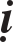 Tröôùc Sö tham ngaøi Taây Vieän beøn hoûi: Ñònh hoûi maø chaúng hoûi luùc aáy theá naøo? Taây Vieän lieàn ñaùnh. Sö im laëng hoài laâu. Taây Vieän noùi: Neáu goïi maø ñaùnh maøy raâu ruïng heát. Sau lôøi noùi Sö lieàn ñaïi ngoä. Vò Taêng hoûi: Sö haùt khuùc ca nhaø ai, Toâng Phong noái ai? Sö noùi: Nhaø thô tröôùc nuùi khoâng ñöôøng khaùc.Ñeä töû noái phaùp cuûa Thieàn sö Hoàng Cöùu ôû Tueä Laâm Thieàu Chaâu.1. Hoøa thöôïng Linh Thuïy ôû Thieàu Chaâu.Coù ngöôøi hoûi: Nhö theá naøo laø Phaät. Sö heùt baûo raèng: OÂng laø ngöôøi trong thoân. Hoûi: Nhö theá naøo naøo laø yù Taây Truùc ñeán? Sö noùi: 10 vaïn 8000 daëm. Hoûi: Nhö theá naøo laø taâm xöa nay. Sö noùi: Ngoài treân ñænh Tyø Loâ ra maát trong Thaùi hö.Ñeä töû noái phaùp cuûa Thieàn sö Dieân Thieàu ôû Phong Huyeättröôùc ñaây.Thieàn sö Tueä Chaân ôû Quaûng Chaâu.Taêng hoûi: Nhö theá naøo laø caûnh Quaûng Hueä. Sö noùi: Chuøa nhoû tröôùc ñaàu Tö khaùnh (giuùp möøng) sau. Hoûi: Nhö theá naøo laø gia phong cuûa Hoøa thöôïng? Sö noùi: Caùi xeûng leo treân caùi cuoác.Thieàn sö Tænh Nieäm ôû Thuû Sôn Nhöõ Chaâu.Sö ngöôøi ôû Lai chaâu, hoï Ñòch, thoï nghieäp taïi Vieän Nam Thieàn ôû boån boä, ñaéc phaùp vôùi ngaøi Phong huyeät. Luùc ñaàu ôû Thuû sôn laø ñôøi thöù nhaát. Ngaøy môû phaùp toøa coù vò Taêng hoûi: Sö haùt khuùc nhaø ai, Toâng Phong noái ai? Sö ñaùp: Nhaø nhoû tröôùc hang choáng tay nhìn Taêng noùi: Laïi thænh Hoàng aâm (tieáng lôùn) hoøa 1 tieáng. Sö noùi: Nhö nay caàn bieát Ñaïi gia. Sö baûo chuùng raèng Phaät phaùp giao cho Quoác vöông ñaïi thaàn laø caùc Ñaøn Vieät coù söùc khieán ñeøn ñeøn tieáp noái khoâng döùt maát cho ñeán ngaøy nay. Ñaïi chuùng laïi noùi: Tieáp noái caùi gì? Sö im laëng hoài laâu laïi noùi: Ngaøy nay phaûi laø huynh ñeä vôùi Ca-dieáp môùi ñöôïc. Vò Taêng hoûi: Nhö theá naøo laø gia phong cuûa Hoøa thöôïng? Sö noùi: 1 lôøi caét ngang mieäng ngaøn soâng, nuùi cao ngaøn nhaän môùi ñöôïc huyeàn. Hoûi: Nhö theá naøo laø caûnh cuûa Thuû Sôn? Sö noùi: Maëc tình moïi ngöôøi xem. Hoûi: Nhö theá naøo laø ngöôøi trong caûnh? Sö noùi: AÊn gaäy ñöôïc cuõng (hay?) chöa. Taêng leã baùi. Sö noùi: Laïi ñôïi luùc khaùc. Hoûi: Nhö theá naøo naøo laø yù Toå sö Taây Truùc ñeán? Sö noùi: Gioù thoåi maët trôøi nöôùng. Hoûi: Töø treân caùc Thaùnh höôùng vaøo ñaâu maø ñi? Sö noùi: Keùo caøy keùo böøa. Hoûi: Ngöôøi xöa naém chaøy döïng phaát traàn laø yù chæ theá naøo? Sö noùi: Ñænh nuùi cao trô troïi khoâng coù khaùch nghæ ñeâm. Vò Taêng hoûi: Khoâng bieát yù chæ noù nhö theá naøo? Sö noùi: Chaúng phaûi ngöôøi oâm caây ñôïi thoû. Hoûi: Nhö theá naøo laø ñöôøng Boà ñeà? Sö noùi: Ñaây caùch Töông Huyeän 5 daëm. Vò Taêng hoûi: Vieäc höôùng thöôïng nhö theá naøo? Sö noùi: qua laïi khoâng ñoåi. Hoûi caùc Thaùnh noùi chaúng heát choã thænh Sö ca haùt. Sö noùi: Vaïn daëm thaàn quang ñeàu 1 chieáu, hoûi ai daùm saùnh vôùi maët trôøi. Hoûi: 1 caây coøn nôû hoa cuõng khoâng. Sö noùi: Nôû ñaõ laâu roài. Vò Taêng hoûi: Chöa bieát coù keát traùi hay khoâng? Sö ñaùp: Ñeâm qua gaëp söông roài hoûi Laâm Teá thì keä, Ñöùc Sôn thì gaäy chöa bieát saùng (noùi) vieäc gì/ sö baûo: OÂng thöû noùi xem. Taêng heùt. Sö noùi: Muø! Taêng laïi heùt. Sö noùi: Gaõ muø aáy vì sao heùt loaïn laøm gì? Tang leã baùi. Sö lieàn ñaùnh. Hoûi: Boán chuùng vaây quanh Sö noùi: Phaùp gì? Sö noùi: Ñaäp coû raén sôï. Vò Taêng hoûi: Chöa bieát ra tay theá naøo? Sö noùi: Vöøa roài hoïp bao nhieâu vôùi tan thaân maát maïng. Hoûi: 2 roàng tranh chaâu ai ñöôïc? Sö noùi: Ñöôïc laø maát (loãi?). Taêng khoâng ñöôïc thì nhö theá naøo? Sö noùi: Chaâu ôû choã naøo. Hoûi: Duy Ma yeân laëng, Vaên Thuø khen thieän, khoâng bieát yù naøy theá naøo? Sö noùi: Ñöông luùc naøythính chuùng aét khoâng nhö theá. Taêng noùi khoâng bieát Duy Na yeân laëng yù nhö theá naøo? Sö noùi: Bieát aân thì ít phuï aân thì nhieàu. Hoûi: Taát caû chö Phaät ñeàu töø kinh naøy maø ra, theá naøo laø kinh naøy. Sö noùi: Noùi nhoû, noùi nhoû laïi. Vò Taêng hoûi: Nhö theá naøo laø thoï trì? Sö noùi: Thieát yeáu khoâng ñöôïc oâ nhieãm. Hoûi: Theá Toân maát roài phaùp giao cho ai? Sö ñaùp: Hay cho vaán ñeà aáy khoâng ai ñaùp ñöôïc. Hoûi thaáy saéc lieàn thaáy taâm caùc phaùp khoâng hình laáy choã naøo maø thaáy? Sö noùi: Moät nhaø coù vieäc traêm nhaø lo (?). Vò Taêng noùi: Hoïc nhaân khoâng hieåu xin sö chæ laïi. Sö noùi: Ba ngaøy xem laáy. Hoûi nhö ngöôøi vaøo kinh chaàu vua, chæ ñeán coång thaønh roài trôû veà, luùc aáy theá naøo? Sö noùi: Cuõng laø gaõ ngu ñoän. Hoûi: Giöõa ñöôøng gaëp ngöôøi ñaït Ñaïo chaúng ñem noùi im ñoái ñaùp chöa bieát laáy gì maø ñaùp. Sö noùi: Môùi cho oâng 3 ngaøn coøi. Hoûi: Moät caâu roõ raøng vöôït traêm öùc, nhö theá naøo laø 1 caâu. Sö noùi: Ñeán choã neâu gioáng ngöôøi khaùc. Vò Taêng hoûi: Vieäc roát raùo nhö theá naøo? Sö noùi: Chæ bieát ñaïo aáy. Hoûi nhö theá naøo laø taâm Phaät? Sö noùi: Cuûa caûi ôû Traán Chaâu naëng 3 caân. Hoûi: Hö khoâng laáy gì laøm theå? Sö noùi: Laõo taêng ôû döôùi chaân oâng. Vò Taêng hoûi: Vì sao Hoøa thöôïng ôû döôùi chaân con? Sö noùi: Bieát oâng laø gaõ muø. Hoûi: Nhö theá naøo laø trong Huyeàn? Sö noùi: Coù noùi thì caàn noùi. Vò Taêng hoûi: YÙ naøy nhö theá naøo? Sö noùi: Khoâng noùi thì quæ giaän. Hoûi: Nhö theá naøo laø maét cuûa naïp taêng? Sö ñaùp lôøi hoûi naøy cuõng khoâng ñuùng (ñöông: Laøm ñöôïc?). Vò Taêng hoûi: Ñuùng roài thì sao? Sö noùi: Khaùm laøm gì. Hoûi: Nhö theá naøo laø ñöôïc lìa caùc duyeân. Sö noùi: Ngaøn naêm 1 gaëp. Vò Taêng hoûi: Khi khoâng lìa thì nhö theá naøo. Sö noùi: Ñöùng ôû tröôùc moïi ngöôøi. Hoûi: Nhö theá naøo laø ngöôøi ñaïi an laïc. Sö noùi: Khoâng thaáy coù 1 phaùp. Vò Taêng hoûi: Laáy caùi gì ñeå vì ngöôøi? Sö noùi: Taï aân Xaø Leâ hieåu lôøi thaoïi. Hoûi nhö theá naøo laø thöôøng ôû ngöôøi naøo? Sö noùi: Chaïy loaïn laøm gì. Hoûi: Khi 1 haøo chöa phaùt thì nhö theá naøo? Sö noùi: Giöõa ñöôøng gaëp khaùch xuyeân tai (xuyeân tai laø nghe hieåu, coøn thuûng tai laø nghe khoâng hieåu). Vò Taêng hoûi: Phaùt roài thì nhö theá naøo? Sö noùi: Khoâng caàn phaûi chaäm nghi. Hoûi khoâng coù ñaøn saùo thænh sö hoøa vaän. Sö im laëng hoài laâu roài noùi: Coù nghe chaêng? Vò Taêng noùi khoâng nghe. Sö noùi: Sao khoâng lôùn tieáng maø nghe. Hoûi: Hoïc nhaân töø laâu ñaõ chìm ñaém trong meâ thænh sö tieáp daãn. Sö noùi: Laõo taêng khoâng sao raûnh coâng phu. Vò Taêng hoûi: Hoøa thöôïng vì sao nhö theá? Sö noùi: Muoán ñi thì ñi muoán ngoài thì ngoài. Hoûi: Nhö theá naøo laø caâu lìa phaøm Thaùnh? Sö noùi: Hoøa thöôïng An Tung Sôn. Vò Taêng hoûi: Laø choã roát (cöïc taéc) cuûa Hoøa thöôïng chaêng? Sö noùi: Thieàn sö Nhöôïng ôû Nam Nhaïc. Hoûi: Hoïc nhaân boãng vaøo Toøng Laâm xin Sö chæ baøy. Sö hoûi: Xaø Leâ ñeán ñaây bao laâu roài? Tang noùi ñaõ traûi Ñoâng Haï (6 thaùng). Sö noùi: Chôù laàm neâu gioáng ngöôøi khaùc. Hoûi coù 1ngöôøi theânh thang taát caû khi ñeán Sö tieáp chaêng? Sö noùi: Theânh thang taát caû töùc chaúng khoâng, ñoù laø ai? Vò Taêng noùi ngaøy nay gioù cao traêng laïnh. Sö noùi: Trong taêng ñöôøng coù maáy ngöôøi ngoài naèm? Vò Taêng khoâng ñaùp ñöôïc. Sö noùi: Hieàm gieát Laõo taêng. Hoûi: Nhö theá naøo laø töôùng Phaïm aâm? Sö noùi: Löøa hyù choù suûa. Hoûi nhö theá naøo laø caét ngang 1 ñöôøng? Sö noùi: Hoaëc ôû treân nuùi hoaëc ôû döôùi caây. Hoûi: Taøo Kheâ 1 caâu thieân haï ñeàu nghe, khoâng bieát Hoøa thöôïng 1 caâu thì ngöôøi naøo ñöôïc nghe? Sö noùi: Khoâng ra ngoaøi Tam moân. Vò Taêng hoûi: Vì sao khoâng ra ngoaøi Tam moân. Sö noùi: Neâu gioáng ngöôøi thieân haï. Vò Taêng hoûi: Nhö theá naøo laø Hoøa thöôïng chaúng doái maét ngöôøi. Sö noùi: xem xem Ñoâng ñeán kìa Taêng hoûi: Roát raùo nhö theá naøo? Sö noùi: Töùc gioù xuaân lieàn ñeán. Hoûi ôû xa nghe Hoøa thöôïng taác tô chaúng ñeo, khi ñeán thì vì sao laïi oâm giöõ caû nuùi? Sö noùi: Noùi caùi gì? Vò Taêng beøn heùt. Sö cuõng heùt. Taêng leã baùi. Sö noùi: Tha oâng 20 gaäy. Sau Sö ñeán ôû nuùi Baûo An taïi vieän quaûng giaùo cuõng laø ñôøi thöù nhaát. Sau tuaàn chuùng thænh Sö vaøo thaønh ôû vieän Baûo ÖÙng 3 choã phaùp tòch moïi ngöôøi ñeán raát ñoâng. Naêm Thuaàn Hoùa 3, ngaøy 04 thaùng 12, giôø Ngoï, Sö leân Phaùp Ñöôøng noùi keä daïy chuùng raèng:Naêm nay saùu möôi baûy,Giaø bònh tuøy duyeân laïi qua ngaøy Naêm nay nhôù vieäc naêm tôùiNaêm tôùi nhôù saùng hoâm nay.Ñeán naêm thöù 4, ngaøy thaùng vaø giôø khoâng khaùc lôøi kyù tröôùc. Sö leân Phaùp Ñöôøng töø bieät chuùng vaø noùi keä raèng:Theá giôùi baïch ngaân thaân saéc vaøng Tình vaø phi tình cuøng 1 chaân Saùng toái heát thôøi ñeàu chaúng chieáu Maët trôøi ngoï xeá thaáy toaøn thaânNoùi xong Sö ngoài yeân, maët trôøi xeá boùng thì maát, thoï 68 tuoåi. Traø tyø thaâu nhaët nhieàu xaù lôïi.Ñeä töû noái phaùp cuûa Ñaïi sö Ñöùc Thieàu Qui Chaân, ôû Baùo Töø, Ñaøm Chaâu tröôùc ñaâyThieàn sö Chí Khieâm ôû nuùi Tam Giaùc, Traùc Chaâu.Taêng hoûi nhö theá naøo laø Phaät? Sö noùi: Mau laïy 3 laïy!Töø Ñaït Thieàn sö ôû Höng Döông, Sính Chaâu (ñôøi thöù 3)Taêng hoûi: Coõi Phaät giôùi laø chuùng sinh giôùi caùch nhau nhieàu ít? Sö baûo: Noùi chaúng ñöôïc. Vò Taêng hoûi: Thaät laø caùi naøo? Sö noùi: Coù oâng kia. Hoûi taøng loïng boãng vaøo toøa baùu, Sö nay naøo khaùc khi ôû toå chim thöôùc(chim thöôùc trong toå?) Sö noùi: Noùi khoâng ñöôïc. Vò Taêng hoûi: Töùc nay sao? Sö noùi: Thaâu oâng 1 Phaät phaùp.Ñeä töû noái phaùp cuûa Thieàn sö Tænh Nieäm ôû Thuû Sôn, Nhöõ Chaâu.1. Thieän Chieâu Thieàn sö ôû Phaàn Chaâu.Sö leân Phaùp Ñöôøng baûo chuùng raèng: Phaøm 1 caâu noùi phaûi ñuû 3  Huyeàn, moãi 1 Huyeàn moân phaûi ñuû 3 yeáu, coù Chieáu vaø Duïng. Hoaëc tröôùc Chieáu sau Duïng, hoaëc tröôùc Duïng sau Chieáu, hoaëc Chieáu Duïng cuøng luùc, hoaëc Chieáu Duïng khaùc luùc. Tröôùc Chieáu sau Duïng laïi cuøng oâng thöông löôïng. Tröôùc Duïng sau Chieáu oâng cuõng phaûi laø ngöôøi aáy môùi ñöôïc. Duïng Chieáu cuøng luùc oâng laøm gì sao ñeán ñöông ñeå (phaïm vaøo?), Chieáu Duïng khoâng cuøng luùc oâng laïi laøm sao taáu baïc. Vò Taêng hoûi: Nhö theá naøo laø nguoàn cuûa Ñaïi Ñaïo? Sö noùi: Ñaøo ñaát maø tìm trôøi xanh. Hoûi: Sao ñöôïc nhö theá? Sö noùi: Bieát laáy u Huyeàn. Hoûi: Nhö theá naøo laø khaùch trong khaùch? Sö noùi: Chaép tay ñöùng im hoûi Theá Toân (im tieáng hoûi Theá Toân?) Hoûi: Nhö theá naøo laø chuû trong khaùch? Sö noùi: Ñoái maët khoâng beø baïn. Hoûi: Nhö theá naøo laø khaùch trong chuû? Sö ñaùp: Traän maây ngang treân bieån nhoå (baït) kieám khuaáy long moân. Hoûi nhö theá naøo laø chuû trong chuû? Sö ñaùp: 3 ñaàu 6 tay kinh thieân ñòa, giaän gheùt Na Tra ñaùnh chuoâng vua.Taøo Kheâ truyeàn taùch ra ñôøi thöù 2.Ñeä töû noái phaùp cuûa Quoác sö Tueä Trung ôû Nam Döông tröôùcñaây.Chaân ÖÙng Thieàn sö ôû nuùi Ñam Nguyeân, Caùt chaâu.Khi coøn laøm thò giaû cho Quoác sö. Moät hoâm Quoác sö ôû trong PhaùpÑöôøng. Sö vaøo Quoác sö beøn ñaïp 1 caùi. Sö thaáy lieàn lui ra. Hoài laâu laïi vaøo. Quoác sö hoûi: Vöøa roài yù theá naøo? Sö noùi: Höôùng ai noùi lieàn ñöôïc. Quoác Sö noùi: Toâi hoûi oâng. Sö noùi: Choã naøo thaáy con. Sö laïi hoûi: Traêm naêm sau coù ngöôøi hoûi vieäc cuïc taéc (choã roát?) nhö theá naøo? Quoác Sö noùi: May maén töï ñaùng thöông, caàu tìm caùi buøa hoä thaân laøm gì. Hoâm khaùc  töï xaùch gioû vaøo phöông tröôïng. Quoác sö hoûi: Vaät gì trong gioû? Sö noùi: Thanh mai mô xanh? Quoác sö hoûi ñem ñeán ñaây laøm gì? Sö noùi: Cuùng döôøng. Quoác sö hoûi coøn xanh sao ñöôïc cuùng döôøng? Sö noùi: Duøng ñaây bieåu hieän daâng hieán. Quoác Sö noùi: Phaät chaúng nhaän cuùng döôøng. Sö noùi: Con chæ caùi aáy Hoøa thöôïng theá naøo. Quoác Sö noùi: Ta khoâng cuùng döôøng. Sö hoûi: Vì sao khoâng cuùng döôøng? Quoác Sö noùi: Ta khoâng coù traùi caây. Hoøa thöôïng Haûi Baùch Tröôïng khi ôû Trôû Chaâu Sôn keùo xe. Sö hoûi: xeôû ñoù traâu ôû ñaâu. Haûi voã traùn Sö beøn lau maét. Ma Coác hoûi 12 maët Quan AÂm haù chaúng phaûi laø Thaùnh? Sö noùi: Phaûi. Ma Coác taùt Sö 1 caùi. Sö noùi: Töôûng oâng chöa ñeán caûnh naøy. Ngaøy gioã Quoác sö coù thieát trai. Coù vò Taêng hoûi Quoác sö coù ñeán chaêng? Sö ñaùp: Chöa ñuû tha taâm thoâng. Hoûi: Vaäy thieát trai laøm gì? Sö noùi: Khoâng boû (ñoaïn maát) Theá Ñeá.Ñeä töû noái phaùp cuûa Ñaïi sö Thaàn Hoäi ôû Laïc Döông.Phöôùc Laâm Thieàn sö ôû nuùi Ñaïi Thaïch, Huyønh Chaâu.Sö ngöôøi Kinh Chaâu, hoï Nguyeân. Sö voán con nhaø Nho, thuôû nhoû theo Phaät. Ñeán chuøa Huyeàn Tònh vôùi Khieâm Tröù Thieàn sö maø theá ñoä thoï giôùi Cuï tuùc. Ñi du phöông gaëp ngaøi Haø Traïch chæ baøy voâ nieäm linh tri khoâng töø duyeân maø coù, lieàn saùng rôõ thaáy Ñeá. Sau ñeán nuùi Ñaïi Thaïch Hoaøng Chaâu caát am maø ôû. Baïn thieàn 4 phöông ñeán raát ñoâng. Naêm Ñöôøng Höng Nguyeân thöù 2, Sö nhaäp dieät thoï 82 tuoåi.Quang Baûo Thieàn sö ôû Moâng Sôn Nghi Thuûy.Sö ngöôøi Tinh Chaâu, hoï Chu. Tröôùc gaëp Hoøa Thöôïng Haø Traïch lieàn theo haàu haï. Haø Traïch 1 hoâm goïi baûo: OÂng teân laø  Quang Baûo,  teân ñeå ñònh theå. Baûo töùc laø oâng coù aùnh saùng khoâng phaûi caàu töø beân ngoaøi, maëc tình yù oâng duøng maø khoâng thieáu huït, suoát ñeâm chieáu saùng maø khoâng giaùn ñoaïn khoâ kieät, oâng coù tin khoâng? Sö noùi: Tin thì tin maø khoâng bieát Quang vaø Baûo ñoàng hay khaùc? Haø Traïch noùi: Quang töùc Baûo, Baûo töùc Quang sao goïi ñoàng hay khaùc. Sö hoûi: Khi nhaõn nhó duyeân vôùi thanh saéc laø choáng nhau hay boå tuùc cho nhau. Haø Traïch noùi choáng vaø Boå tuùc boû ñi oâng chæ phaùp naøo laø theå cuûa thanh saéc. Sö noùi: Nhö choã thaày noùi thì khoâng coù thanh saéc coù theå ñöôïc. Haø Traïch noùi neáu oâng hieåu thanh saéc laø theå khoâng thì cuõng tin nhaõn nhó caùc caên cuøng phaøm Thaùnh bình ñaúng nhö huyeãn, choáng nhau hay boå tuùc nhau thì lyù noù roõ raøng. Sö do ñoù maø laõnh ngoä beøn leã taï ra ñi. Luùc ñaàu Sö ôû Moâng Sôn, Caän Thuûy. Naêm Ñöôøng Nguyeân Hoøa thöù 2 thì Sö vieân tòch thoï 90 tuoåi.- Taøo Kheâ taùch rieâng ñôøi thöù 5.Ñeä töû noái phaùp cuûa Thieàn sö Ñaïo Vieân ôû Toaïi Chaâu.Thieàn sö Toâng Maät Khueâ Phong ôû nuùi Chung Nam.Sö ngöôøi Taây Sung, Giaû Chaâu, hoï Haø. Con nhaø giaøu tuoåi nhoû ñaõ thoâng saùch Nho, lôùn leân thì khaûo cöùu saùch Phaät. Nieân hieäu Ñöôøng Nguyeân Hoøa naêm thöù 2, Sö saép ñi thi cöû nhaân, gaëp luùc ñeán phaùp hoäi cuûa Hoøa Thöôïng Ñaïo Vieân, vui möøng kheá hoäi lieàn caàu xuaát gia, vaøo naêm aáy thoï giôùi cuï tuùc. moät hoâm Sö theo chuùng Taêng thoï trai ôû phuû quan nhoûcuûa nhaø Nhaäm Quaùn, Sö ngoài ôû haøng sau theo thöù töï nhaân kinh, ñöôïc 12 chöông Vieân Giaùc. Xem chöa xong thì ñöôïc caûm ngoä maø rôi leä. Beøn ñem choã ngoä maø trình vôùi ngaøi Ñaïo Vieân. Vieân voã veà raèng oâng seõ hoaèng hoùa lôùn giaùo vieân ñoán. Ñaây laø chö Phaät trao cho oâng. Laøm khoâng töï ngaên treä ôû 1 goùc. Sö khoùc loùc vaâng lôøi leã taï ra ñi. Nhaân yeát kieán ngaøi Tinh Nam Tröông Thieàn sö. Tröông noùi: Ngöôøi truyeàn giaùo phaûi truyeàn Ñaïo ôû Ñeá ñoâ. Sö laïi gaëp Thieàn sö chieáu ôû Laïc Döông. Chieáu noùi: Ngöôøi Boà taùt ai bieát ñöôïc. Sö tìm ñeán Töông Haùn, nhaân bònh Taêng giao cho Sö sôù kinh Hoa Nghieâm, chính laø do ñaïi sö tröøng Quaùn ôû Thöôïng Ñoâ soaïn thuaät. Sö chöa töøng nghe quen chæ moät laàn xem maø giaûng ñöôïc, töï möøng choã gaëp, roài höôùng veà caùc Sö maø thuaät laøm yù chæ cuøng toät hieám coù aáy. Chöa coù sôù naøo maø töø nguyeân löu loaùt saâu kín saùng toû nhö theá. Thieàn ta gaëp Nam Toâng, giaùo gaëp Vieân giaùc sau lôøi maø taâm ñòa khai thoâng, nghóa trong saùch raát saùng rôõ, nay laïi gaëp thieân tuyeät buùt naøy maø heát caû mong öôùc. Khi giaûng xong thì nghó gaëp ngöôøi vieát lôøi sôù (sôù chuû). Luùc ñoù thuoäc moân nhaân laø Thaùi Cung chaët tay ñaùp aân. Sö tröôùc mang saùch (thö?) leân Sôù chuû. Xa keå tình thaày troø ñeán gaëp caøng möøng rôõ. Vöøa luùc Thaùi cung bònh laønh môùi theo haàu ñeán Thöôïng Ñoâ vôùi leã thaày troø. Tröøng Quaùn noùi: Tyø Loâ Hoa taïng ngöôøi hay daïo theo ta laø oâng ñoù. Sö döï vaøo Thaát cuûa quaùn, tuy moãi ngaøy caøng laøm môùi ñöùc mình, maø bònh giöõ noâm caàm töôïng thì maát haún. Sö daïo phöông baéc ñeán nuùi Thanh Löông roài trôû veà Ngaïc Huyeän ôû chuøa Thaûo Ñöôøng khoâng bao laâu thì vaøo Lan Nhaõ Khueâ Phong ôû phía Nam chuøa. Trong Ñaïi (Thaùi?) Hoøa, ñöôïc môøi vaøo cung vua ban töû y. Vua nhieàu laàn hoûi phaùp yeáu, Trieàu Só meán moä, chæ coù Töôùng Quoác Buøi Höu thaâm nhaäp choã saâu kín nguyeän laøm ngoaïi hoä. Sö cho raèng ngöôøi hoïc Thieàn giaùo giuùp nhau maø khoâng huûy baùng, beønvieát neân Thieàn Nguyeân caùc baøi, cheùp laïi caùc saùng taùc cuûa caùc nhaø. Baøi vieát bieåu thò veà Caên Nguyeân Ñaïo lyù cuûa Thieàn Moân goàm chöõ nghóa caâu keä laøm thaønh 1 Taïng traêm quyeån ñeå taëng laïi cho ñôøi sau, ñeàu coù lôøi töïa löôïc noùi raèng: Thieàn laø tieáng Thieân Truùc, noùi ñuû laø Thieàn Na dòch laø Tö Duy Tu cuõng goïi laø Tónh Löï, ñeàu laø tieáng goïi chung Ñònh Tueä Nguyeân laø taát caû chuùng sinh coù chaân taùnh Boån giaùc cuõng goïi laø Phaät taùnh, cuõng goïi laø Taâm Ñòa. Ngoä thì goïi laø Hueä, tu goïi laø Ñònh. Ñònh Tueä goïi chung laø Thieàn nguoàn coäi cuûa Taùnh naøy laø Thieàn neân goïi laø Thieàn Nguyeân (nguoàn Thieàn) cuõng goïi laø Thieàn Na. Veà Lyù Haïnh, coäi nguoàn naøy laø Thieàn Lyù, queân tình kheá hoïp laø Thieàn Haïnh cho neân goïi laø Lyù Haïnh. Song nay taäp hoïp caùc saùng taùc cuûa caùc nhaø, phaàn nhieàu noùi veà Thieàn lyù maø ít noùi veà Thieàn Haïnh, cho neân ñaët teân laø Thieàn Nguyeân. Thôøi naychæ goïi chaân taùnh laø thieàn khoâng phaûi laø yù chæ khoâng ñaët lyù maø laøm, laïi do chaúng phaân roõ tieáng Taây Truùc vaø tieáng Hoa. Song khoâng phaûi lìa chaân taùnh maø rieâng coù Thieàn Theå. Chæ chuùng sinh meâ chaân hoïp traàn thì goïi laø taùn loaïn, traùi Traàn hoïp chaân thì goïi laø thieàn ñònh. Neáu luaän thaúng boån taùnh töùc laø chaúng chaân chaúng voïng, khoâng traùi khoâng hoïp, khoâng ñònh khoâng loaïn, ai (caùi gì) noùi laø thieàn. Huoáng chaân taùnh naøy chaúng phaûi chæ laø goác cuûa Thieàn Moân maø cuõng laø goác cuûa muoân phaùp, cho neân goïi laø phaùp taùnh, cuõng laø nguoàn (goác) meâ ngoä cuûa chuùng sinh, cho neân goïi laø Nhö Lai Taøng Taïng Thöùc, cuõng laø goác vaïn ñöùc cuûa chö Phaät, cho neân goïi laø Phaät taùnh. Cuõng laø nguoàn (goác) vaïn haïnh cuûa Boà taùt, cho neân goïi laø Taâm ñòa. Vaïn haïnh chaúng ngoaøi 6 Ba la maät. Thieàn moân chæ laø 1 trong 6 aáy, ñöùng haøng thöù 5, haù coù theå chæ chaân taùnh laø 1 Thieàn haïnh ö? Song 1 haïnh Thieàn ñònh raát laø thaàn dieäu, hay phaùt khôûi taùnh treân trí tueä voâ laäu, taát caû ñeàu dieäu duïng cuûa vaïn haïnh vaïn ñöùc, cho ñeán thaàn thoâng aùnh saùng ñeàu töø ñònh maø phaùt ra. Ngöôøi hoïc 3 thöøa muoán caàu Thaùnh Ñaïo aét phaûi tu thieàn. Lìa ñaây thì khoâng coù cöûa neûo naøo khaùc. Ñeán nhö nieäm Phaät caàu sinh Tònh ñoä, cuõng tu 16 quaùn thieàn vaø nieäm Phaät Tam- muoäi, Ban chaâu Tam-muoäi. Laïi chaân taùnh thì chaúng saïch chaúng nhô, phaøm Thaùnh khoâng khaùc. Thieàn thì coù caïn coù saâu, coù theàm baäc khaùc nhau. Noùi coù keá laï laø ham treân chaùn döôùi maø tu laø Thieàn phaøm phu. Ngoä lyù Ngaõ khoâng thieân chaân maø tu laø thieàn Tieåu thöøa. Ngoä phaùp ngaõ 2 khoâng hieåu roõ chaân lyù maø ta laø Thieàn Ñaïi thöøa. Neáu ñoán ngoä töï taâm xöa nay thanh tònh voán khoâng phieàn naõo, voâ laäu trí taùnh voán töï ñaày ñuû. Taâm naøy töùc laø Phaät roát raùo khoâng khaùc. Y ñaây maø tu thì laø Thieàn toái thöôïng thöøa, cuõng goïi laø Nhö Lai Thanh Tònh thieàn, cuõng goïi laø Nhaát Haïnh Tam-muoäi, cuõng goïi laø Chaân nhö Tam-muoäi. Ñaây laø coäi goác cuûa taát caû Tam-muoäi. Neáu hay nieäm nieäm tu taäp, töï nhieân daàn ñöôïc traêm ngaøn Tam-muoäi khaùc. Döôùi cöûa Ñaït Ma laàn löôït truyeàn nhau chính aø thuyeàn naøy. Khi Ñaït Ma chöa ñeán choã hieåu bieát cuûa caùc nhaø xöa nay ñeàu laø 4 Thieàn 8 Ñònh, caùc cao Taêng tu ñeáu ñöôïc coâng duïng. Caùc ngaøi Nam Nhaïc, Thieân Thai khieán y 3 Ñeá lyù maø tu 3 chæ 3 quaùn, giaùo nghóa tuy raát vieân dieäu nhöng thöù töï choã vaøo cöûa cuõng chæ laø haønh töôùng cuûa caùc Thieàn tröôùc. Chæ caùi truyeàn cuûa Ñaït Ma thì ñoán ñoàng Phaät theå khaùc vôùi caùc moân. Cho neân ngöôøi Toâng Taäp thì khoù ñöôïc yù chæ naøy, neáu ñöôïc thì nhanh choùng thaønh Thaùnh mau chöùng Boà ñeà, maát thì thaønh taø mau vaøo ñòa nguïc. Caùc Toå tröôùc ñeàu phaûi ñoåi vò phoøng loãi maát. Laïi ngöôøi truyeàn 1 ngöôøi ñôøi sau döïa vaøo ñoù maø maëc tình ngaøn ñeøn ngaøn chieáu, laâu ngaøy maø phaùp thaønh teä, laàm laãn raát nhieàu. Ngöôøi hoïc Thieàn luaän nghi cheâcuõng ñoâng. Nguyeân vì Phaät noùi coù Ñoán giaùo Tieäm giaùo, thieàn môû ra coù Ñoán moân, Tieäm moân 2 giaùo 2 moân ñeàu cuøng phuø kheá nhau. Nay ngöôøi giaûng rieâng baøy nghóa tieäm, coøn ngöôøi thieàn rieâng truyeàn Ñoán toâng. Thieàn giaûng gaëp nhau thì Hoà Vieät (AÁn Hoa) caùch nhau. Ngaøi Toâng Maät chaúng bieát ñôøi tröôùc laøm sao huaân ñöôïc taâm naøy, töï mình chöa giaûi tho- aùt maø muoán giaûi thoaùt troùi buoäc cho ngöôøi. Vì phaùp queân mình, thöông ngöôøi hôn caû thaàn tình. Thöôøng than thôû ngöôøi cuøng phaùp maø sai, phaùp vì ngöôøi maø bònh, cho neân rieâng choïn kinh luaät luaän maø sôù. Môû lôùn cöûa giôùi ñònh hueä, hieån baøy ñoán ngoä giuùp tieäm tu, chöùng minh lôøi Sö noùi: Phuø hoïp vôùi yù Phaät. YÙ ñaõ ngoïn ngaønh chæ roõ, vaên laïi roäng raõi khoù tìm. Phieám hoïc thì nhieàu maø noái chí thì ít. Huoáng Tích Thieäp Danh Töôùng ai bieân ñöôïc vaøng thau, uoång coâng cöïc nhoïc maø chöa thaáy cô caûm. Tuy Phaät noùi bi nhieàu laø haïnh nhöng töï mình thì töï aùi khoù loøng neân Sö beøn lìa chuùng vaøo nuùi Taäp Ñònh vaø Hueä, tröôùc sau döùt lo nghó lieân tuïc 10 naêm (Sao noùi tröôùc sau, vì khoaûng giöõa vua goïi veà cung 2 naêm, sau daâng bieåu xin veà nuùi). Taäp tình nhoû nhaët khôûi dieät baøy ôû Tònh Hueä, phaùp ng- hóa sai khaùc la lieät baøy ôû khoâng taâm. Xuyeân aùnh maët trôøi buïi baëm quaáy nhieãu, ñaàm trong ñaùy nöôùc boùng daùng ñaønh raønh, haù laïi troáng khoâng im laëng cuûa Si thieàn cuøng haïng Cuoàng thieàn laø chæ tìm kieám ôû vaên noùi song nhaân roõ töï taâm maø bieän ra caùc giaùo, neân tình khaån thieát ôû Taâm Toâng. Laïi nhaân bieän caùc giaùo maø hieåu roõ tu taâm neân raát chí thaønh ôû giaùo nghóa. Giaùo thì chö Phaät Boà taùt ñaõ löu ôû kinh luaän, thieàn thì caùc Thieän tri thöùc ñaõ noùi caâu, keä. Chæ coù kinh Phaät môû ra thì bao truøm caû Ñaïi thieân 8 boä chuùng, coøn thieàn keä thì toùm taét ñoái vôùi 1 loaïi cô ôû phöông naøy. Chuùng bao truøm thì meânh moâng khoù nöông, ôû cô thì deã duøng. Nay toaøn keát taäp yù ôû ñaây. Buøi Höu laøm töïa noùi raèng: Moân haï caùc Toâng ñeàu coù ngöôøi Ñaït. Song caùc choã an taäp thoâng thì ít maø cuïc thì nhieàu. Trong 10 naêm Sö phaùp caøng hoaïi. Laáy thöøa baåm laøm cöûa neûo ñeàu töï roäng môû, laáy kinh luaän laøm can qua maø coâng kích laãn nhau. Tình tuy Haøm thæ maø dôøi ñoåi, phaùp theo nhaân ngaõ maø cao thaáp, phaûi quaáy laêng xaêng khoù theå bieän chieát thì ngöôøi höôùng veà caùc phöông giaùo toâng Theá Toân Boà taùt vöøa ñuû ñeå tranh giaønh, ngöôøi sau Taêng theâm bònh phieàn naõo, naøo coù lôïi ích gì. Khueâ Sôn Ñaïi sö laâu maø khen raèng: Ta vaøo luùc naøy khoâng theå im laëng. Do ñoù duøng 3 thöù giaùo nghóa cuûa Nhö Lai maø aán 3 thöù phaùp moân Thieàn toâng, cho raèng bình maâm thoa xuyeán laø 1 kim loaïi (vaøng?), naém chaéc toâ laïc ñeà hoà laø moät vò. Naém cöông laõnh maø naâng leân ñeàu thuaän caû, caên cöù hoäi yeáu maø laïi thì cuøng ñeán (choã?) coøn sôï keû hoïc khoù saùng. Laïi coøn chæ thaúng ngoïn ngaønh cuûa Toâng nguyeân, hoøa hoïp cuûa chaân voïng, aån hieån cuûa taùnhkhoâng, sai khaùc cuûa phaùp nghóa, dò ñoàng cuûa ñoán tieäm, hoài hoå cuûa giaù bieåu, caïn saâu cuûa quyeàn thaät, phaûi quaáy cuûa thoâng ñoàng. Neáu laø thaày ta thì oâm Phaät nhaät maø tæ mæ hoài chieáu nghi ñeàu tröø saïch thuaän theo taâm Phaät maø phoâ baøy Ñaïi bi cuøng kieáp laøm lôïi ích. Thôøi Theá Toân laø chuû môû giaùo. Thaày ta laø ngöôøi hieåu giaùo, goác ngoïn hoïp nhau Ñaïo gaàn chieáu nhau. Coù theå noùi laø vieäc laøm cuûa heát caû 1 ñôøi thôøi giaùo vaäy. Coù ngöôøi noùi töø Nhö Lai chöa töøng Ñaïi Ñoâ maø thoâng, nay 1 sôùm traùi toâng thuù maø khoâng giöõ, boû phoøng hoä maø chaúng cöù, khoâng traùi Bí taïng maø maät kheá vôùi Ñaïo ö? Ñaùp raèng: Nhö Lai tuy tröôùc rieâng noùi 3 thöøa sau beøn thoâng laøm 1 Ñaïo. Cho neân trong kinh Nieát-baøn, Ca-dieáp Boà taùt noùi: Phaät coù maät ngöõ maø khoâng coù maät taïng. Theá Toân khen raèng: Lôøi Nhö Lai khai phaùt hieån baøy thanh tònh khoâng toái taêm, ngöôøi ngu khoâng hieåu goïi ñoù laø Bí taïng. Keû tri hieåu roõ thì khoâng goïi laø Taïng, ñaây laø chöùng. Theá neân Vöông Ñaïo höng thaïnh thì ngoaøi cöûa khoâng ñoùng maø giöõ veà nhung di. Phaät Ñaïo ñaày ñuû thì caùc phaùp toång trì maø phoøng hoä ma ngoaïi, ôû ñoù khoâng chaáp tình maø nöông tay. Naêm Hoäi Xöông 1, ngaøy 6 thaùng gieâng, Sö ngoài tòch ôû thaùp vieän Höng Phöôùc. Ngaøy 22 Ñaïo tuïc ñem kim thaân Sö veà Khueâ Phong. Ngaøy 12 thaùng 2 laøm leã Traø tyø ñöôïc nhieàu xaù lôïi lôùn saùng nhuaän. Sau moân nhaân khoùc maø caàu thì ñeàu ñöôïc tro noùng chöùa trong Thaïch Thaát. Sö thoï 62 tuoåi, laïp ñöôïc 34. Sö di chuùc khieán ñeå thaáy traàn maø thí cho chim thuù, ñoát xöông maõi raûi, chôù neân meán tieác thöông khoùc maø loaïn Thieàn quaùn. Moãi khi tieát thanh minh thì leân nuùi giaûng ñaïo 7 ngaøy, ngoaøi ra nghi truï trì ñeàu theo luaät, neáu traùi lôøi thì khoâng phaûi ñeä töû cuûa ta. Caû 4 chuùng coù ñeán haøng traêm ngaøn ngöôøi khoùc loùc oàn naùo caû thoân. Kòp khi vua Tuyeân Toâng môû laïi chaân giaùo, truy ban thuïy laø Ñònh Tueä Thieàn sö, thaùp ñeà Thanh Lieân. Tieåu Daät töôùng coâng trình choã thaáy cuûa mình thænh Thieàn sö chuù thích raèng: Ngaøi Haø Traïch noùi: Thaáy theå thanh tònh ôû caùc Tam-muoäi 8 vaïn 4 ngaøn caùc Ba la maät moân ñeàu ôû choã thaáy treân maø cuøng luùc khôûi duïng, goïi laø Tueä Nhaõn. Neáu khi chaân nhö töông öng vaïn hoùa tòch dieät, luùc ñoù laïi khoâng choã thaáy. Tam-muoäi caùc Ba la maät moân cuõng cuøng luùc troáng vaéng (khoâng tòch) laïi khoâng choã ñöôïc. Khoâng bieát phaûi ñaây laø treân choã thaáy cuøng luùc khôûi duïng chaêng? Troâng vaøo ñaây sau ñoù chæ baøy vaø coá gaéng ñaùp Söû Sôn Nhaân 10 caâu hoûi. Caâu hoûi 1: Theá naøo laø Ñaïo, laáy gì maø tu, caàn phaûi tu thaønh hay khoâng nhôø coâng duïng? Ñaùp: Voâ ngaïi laø Ñaïo, bieát voïng laø tu. Ñaïo tuy chaúng troøn nhöng voïng khôûi laø luïy. Voïng nieäm ñeàu heát töùc laø tu thaønh. Caâu hoûiÑaïo neáu nhaân tu maø thaønh thì töùc laø taïo taùc, laïi ñoàng vôùi phaùp theágian hö nguy chaúng thaät, thaønh roài laïi hoaïi sao goïi laø xuaát theá. Ñaùp: Taïotaùc laø keát nghieäp goïi laø hö nguïy theá gian khoâng laøm laø tu haønh töùc chaân thaät xuaát theá gian. Caâu hoûi 3: Choã tu aáy laø ñoán hay tieäm, neáu tieäm thì queân tröôùc maát sau, laáy gì taäp hoïp maø thaønh. Ñoán thì vaïn haïnh nhieàu phöông haù ñöôïc 1 luùc maø vieân maõn? Ñaùp: Chaân lyù töùc ngoä maø ñoán vieân, voïng tình döùt maø tieäm heát. Ñoán vieân nhö môùi sinh haït, 1 ngaøy maø chi theå ñaõ hoaøn toaøn. Tieäm tu nhö nuoâi lôùn ñeå thaønh ngöôøi phaûi traûi nhieàu naêm chí khí môùi laäp. Caâu hoûi 4: Phaøm phaùp tu taâm ñòa laø ôû ngoä taâm lieàn lieãu hay phaûi rieâng coù haïnh moân. Neáu rieâng coù haïnh moân sao goïi laø Nam Toâng Ñoán chæ. Neáu ngoä töùc lieàn ñoàng chö Phaät sao chaúng phaùt thaàn thoâng vaø aùnh saùng? Ñaùp: Bieát ao baêng maø toaøn nöôùc, nhôø khí noùng maø tan daàn ngoä phaøm phu maø töùc chaân, nöông phaùp löïc maø tu taäp, baêng tieâu thì nöôùc chaûy thaám môùi loä ra coâng röûa saïch. Voïng heát thì taâm linh thoâng môùi phaùt ra thaàn thoâng vaø aùnh saùng. Ngoaøi vieäc tu taâm khoâng coù haïnh moân naøo khaùc. Caâu hoûi 5: Neáu chæ tu taâm maø ñöôïc Phaät, sao caùc kinh laïi noùi phaûi tu trang nghieâm Phaät ñoä, giaùo hoùa chuùng sinh thì môùi goïi thaønh Ñaïo? Ñaùp: Göông saùng maø hình aûnh coù ngaøn sai khaùc taâm tònh maø thaàn thoâng muoân öùng hieän, hình aûnh laø trang nghieâm Phaät quoác, thaàn thoâng thì giaùo hoùa chuùng sinh. Trang nghieâm maø töùc khoâng phaûi trang nghieâm, hình aûnh maø cuõng saéc khoâng phaûi saéc. Caâu hoûi 6: Caùc kinh ñeàu noùi ñoä thoaùt chuùng sinh, chuùng sinh laïi töùc chaúng phaûi chuùng sinh, vì sao nhoïc coâng ñoä thoaùt? Ñaùp: Chuùng sinh neáu laø thaät ñoä thì coù nhoïc meät. Ñaõ töï noùi töùc chaúng phaûi chuùng sinh sao chaúng leä theo ñoä maø chaúng ñoä. Caâu hoûi 7: Caùc kinh noùi Phaät thöôøng truï hoaëc töùc noùi Phaät ñaõ dieät ñoä, thöôøng thì töùc chaúng dieät, dieät thì töùc chaúng thöôøng, haù chaúng traùi nhau? Ñaùp: Lìa taát caû töôùng töùc goïi chö Phaät sao coù thaät laø ra ñôøi vaø nhaäp dieät ö? Huoáng hieän ra vaø maát ñi laø tuøy cô duyeân. Cô duyeân öùng thì döôùi caây Boà ñeà maø xuaát hieän, coâ duyeân heát thì ôû röøng ta la maø nhaäp Nieát-baøn. Nhö tröôùc trong suoát khoâng taâm khoâng hình, chaúng hieän hình chaúng coù ngaõ. Bôûi töôùng tôùi lui cuûa chaát beân ngoaøi khoâng phaûi laø thaân Phaät, haù Nhö Lai coù hieän ra vaø maát ñi. Caâu hoûi 8: Nhö theá naøo laø Phaät hoùa sinh ra ta nhö Ngaøi sinh. Phaät ñaõ voâ sinh thì sinh laø nghóa gì. Neáu noùi taâm sinh thì phaùp sinh, taâm dieät thì phaùp dieät, sao ñöôïc voâ sinh phaùp nhaãn? Ñaùp: Ñaõ noùi nhö hoùa hoùa töùc laø khoâng, khoâng töùc laø voâ sinh, sao hoûi nghóa sinh. Sinh dieät maát roài thì tòch dieät laø chaân. Nhaãn ñöôïc phaùp naøy thì voâ sinh neân goïi laø voâ sinh phaùp nhaãn. Caâu hoûi 9: Chö Phaät thaønh Ñaïo noùi phaùp chæ vì ñeå ñoä thoaùt chuùng sinh. Chuùng sinh ñaõ coù 6 ñaïo. Vì sao Phaät chæ ôû taïi loaøi ngöôøi maø hieän hoùa? Laïi khi Phaät dieät ñoä roài thì trao phaùp laïi cho Ca-dieáp laáy taâm truyeàn taâm, cho ñeán 7 Toå phöông naøy moái ñôøi chætruyeàn cho 1 ngöôøi. Ñaõ noùi ñoái vôùi taát caû chuùng sinh ñeàu xem nhö con moät, sao laïi truyeàn trao khoâng khaép? Ñaùp: Maët traêng maët trôøi ôû treân khoâng, 6 (luïc) hoïp ñeàu chieáu, maø ngöôøi muø thì chaúng thaáy, ôû döôùi chaäu uùp chaúng bieát, khoâng phaûi maët trôøi maët traêng khoâng khaép maø do loãi chöôùng caùch. Nghóa ñoä cuõng chaúng ñoä gioáng nhö ñaây, chöù chaúng phaûi chæ choïn trôøi ngöôøi maø boû quæ suùc. Chæ vì ôû loaøi ngöôøi, thì coù theå keát taäp truyeàn trao khoâng döùt maát, neân chaúng bieát Phaät hieän trong loaøi ngöôøi. Ngaøi dieät ñoä roài giao cho Ca-dieáp laàn löôït truyeàn nhau cho 1 ngöôøi. Ñaây cuõng bôûi luaän ñöôøng ñôøi laøm chuû toâng giaùo luùc ñoù, nhö nöôùc khoâng coù 2 vua khoâng phaûi chæ ñoä coù soá naøy. Caâu hoûi 10: Hoøa thöôïng nhaân ñaâu maø phaùt taâm, meán moä phaùp naøo maø xuaát gia, nay tu haønh nhö theá naøo, ñöôïc phaùp vò naøo, choã laøm ñöôïc ñeán ñòa vò naøo, khieán truï taâm hay tu taâm. Neáu truï taâm thì ngaïi tu taâm. Neáu tu taâm thì ñoäng nieäm chaúng yeân. Neáu yeân taâm, nhaát ñònh thì coù khaùc naøo nhoùm ñònh taùnh. Raát mong Ñaïi Ñöùc vaän ñaïi töø bi ñuùng lyù nhö nhö thöù lôùp noùi ra. Ñaùp raèng: Bieát 4 ñaïi nhö ngoùi huyeãn, bieát 6 traàn nhö hoa ñoám, ngoä taâm mình laø taâm Phaät, thaáy boån taùnh laø phaùp giôùi laø phaùt taâm. Bieát taâm khoâng truï töùc laø tu haønh, khoâng truï maø bieát töùc laø phaùp vò. Truï dính vaøo phaùp ñaây laø ñoäng nieäm. Cho neân nhö ngöôøi vaøo choã toái thì khoâng thaáy. Nay khoâng choã truï, chaúng nhieãm chaúng dính. Cho neân nhö ngöôøi coù (saùng) maét vaø coù aùnh saùng maët trôøi thì thaáy ñuû caùc phaùp, haù laø nhoùm Ñònh taùnh ñaõ khoâng coù choã truï dính sao luaän gì ñeán nôi choã. Laïi coù Thöôïng thö OÂn Taïo ôû Sôn Nam hoûi raèng: Ngöôøi ngoä lyù döùt voïng thì chaúng keát nghieäp, 1 ñôøi naøy cheát roài thì linh taùnh y vaøo ñaâu? Ñaùp: Taát caû chuùng sinh ñeàu coù ñuû giaùc taùnh, saùng linh khoâng tòch (troáng vaéng) cuøng Phaät khoâng khaùc, chæ vì töø voâ thuûy kieáp ñeán nay chöa töøng lieãu ngoä, maø voïng chaáp thaân laøm ngaõ töôùng (töôùng cuûa ngaõ) cho neân sinh ra yeâu gheùt caùc tình, roài theo tình maø taïo nghieäp, theo nghieäp maø bò baùo sinh giaø bònh cheát nhieàu kieáp luaân hoài. Song giaùc taùnh trong thaân chöa töøng cheát. Nhö moäng thaáy bò ñuoåi xoâ laøm vieäc cöïc nhoïc maø thaân vaãn naèm yeân. Nhö nöôùc laøm baêng maø taùnh aåm öôùt khoâng ñoåi. Neáu hay ngoä taùnh naøy töùc laø phaùp thaân, voán töï voâ sinh sao coù nöông gaù, linh linh baùt muoäi lieãu lieãu thöôøng tri (saùng suoát khoâng toái taêm luoân bieát roõ raøng), khoâng coù choã ñi cuõng khoâng coù choã ñeán. Song nhieàu ñôøi voïng chaáp quen thaønh taùnh, möøng giaän buoàn vui hoaït ñoäng tæ mæ (vi teá löu chuù). Chaân taùnh tuy choùng hieån ñaït, tình naøy cuõng khoù dieät tröø, caàn phaûi maõi maõi xeùt bieát khieán bôùt daàu bôùt daàn, nhö gioù ngöøng thì soùng laën, haù coù theå 1 ñôøi tu haønh lieàn ñoàng löïc duïng chö Phaät. Chæ coù theå laáy khoâng tòch laøm töï theå, chôù nhaän saéc thaân laáylinh tri laøm töï taâm, chôù nhaän voïng nieäm. Voïng nieäm neáu khôûi ñeàu khoâng theo, thì khi laâm chung nghieäp töï nhieân seõ khoâng theå troùi buoäc. Choã ñi cuûa Trung AÁn seõ töï do, treân trôøi coõi ngöôøi tuøy yù maø thaùc sinh. Neáu nieäm yeâu gheùt ñaõ maát thì khoâng nhaän thaân phaàn ñoaïn, töï coù theå ñoåi ngaén thaønh daøi, ñoåi thoâ thaønh dieäu. Neáu vi teá löu chuù taát caû tòch dieät (laëng maát). Chæ vieân giaùc ñaïi trí thì saùng rôõ rieâng coøn. Töùc tuøy cô öùng hieän traêm ngaøn öùc thaân, ñoä chuùng sinh coù duyeân, goïi ñoù laø Phaät. Caån Ñoái giaûi thích raèng: Maõ Minh Boà taùt toaùt yeáu Toâng chæ kinh Baùch Boån Ñaïi Thöøa taïo ra Ñaïi Thöøa Khôûi Tín luaän. Trong luaän laäp Toâng noùi taát caû chuùng sinh taâm coù nghóa giaùc vaø khoâng giaùc. Trong giaùc thì coù nghóa Baûn giaùc vaø Thuûy giaùc. Choã noùi treân tuy chæ öôùc veà choã chieáu lyù quaùn taâm maø noùi nhöng phaùp nghóa cuõng ñoàng vôùi luaän aáy nghóa laø töø xöa ñeán nay cuøng Phaät khoâng khaùc, ñoù laø Baûn giaùc, nhöng töø voâ thuûy trôû ñi laø chaúng giaùc. Neáu töø ngoä naøy trôû ñi thì goïi laø Thuûy giaùc. Trong Thuûy giaùc laïi coù ñoán ngoä tieäm tu. Töø ñaây trôû ñi cuõng khoâng coù choã ñi, ñoù laø ñoán ngoä. Song töø nhieàu ñôøi voïng chaáp trôû ñi laø tieäm tu. Trong tieäm tu töø môùi phaùt taâm cho ñeán thaønh Phaät coù 3 vò töï taïi. Töø ñaây ñeán tuøy yù thaùc sinh laø thoï sinh töï taïi. Töø theo nieäm yeâu gheùt trôû ñi laø bieán dòch töï taïi. Töø vi teá löu chuù trôû ñi ñeán heát laø roát raùo töï taïi. Laïi töø nhöng coù theå laáy khoâng tòch laøm töï theå cho ñeán töï nhieân nghieäp seõ khoâng theå troùi buoäc, chính laø choã sôùm chieàu haønh taâm cuûa ngöôøi ngoä lyù coát yeáu tu taäp chæ quaùn. Ngaøi Tu Maät tröôùc ñaây coù keä 8 caâu noùi roõ yù naøy, töøng ñoïc tuïng ôû choã Thöôïng thö, vaâng leänh giaûi thích, nay caån thaän chuù thích, nhö keä sau noùi raèng:Laøm vieäc coù nghóa laø taâm tænh ngoäLaøm vieäc voâ nghóa laø taâm cuoàng loaïn.Cuoàng loaïn theo tình nieäm thì khi laâm chung bò nghieäp loâi keùo Tænh ngoä chaúng theo tình thì khi laâm chung chuyeån ñöôïc nghieäp.PHUÏ LUÏC:Sö leân Phaùp Ñöôøng noùi raèng: Hoâm nay toaøn neâu Taâm AÁn cuûa Toå sö. Ñi thì aán döøng, maø döøng töùc aán hö chæ nhö khoâng ñi khoâng döøng thì aán töùc laø chaúng aán trong chuùng laïi coù ai noùi ñöôïc chaêng? Luùc ñoù coù Loâ Pha tröôûng laõo hoûi: Hoïc nhaân coù cô traâu saét, thænh Sö khoâng ñaùp aán. Sö noùi: quen caâu kình ngheâ laéng trong ñaàm lôùn, töùc than böôùc eách luùn sình laày. Loâ Pha ñònh noùi thì Sö lieàn duøng phaát traàn ñaùnh vaøo mieäng baûo: Nhôù ñöôïc lôøi tröôùc chaøng? Loâ Pha noùi nhôù ñöôïc. Sö baûo thöû neâu xem. Loâ Pha muoán môû mieäng thì Sö laïi ñaùnh 1 phaát traàn nöõa. Sö leân Phaùp Ñöôøng baûo chuùng raèng: Phaøm maét tai tham hoïc khi gaëp cô thì thaúng ôûSOÁ 2076 - CAÛNH ÑÖÙC TRUYEÀN ÑAÊNG LUÏC, Quyeån 13	81Ñaïi duïng hieän tieàn chôù neân caâu chaáp ôû tieåu tieát. Giaû söû lôøi tröôùc ñöôïc neâu thì cuõng laø  treä xaùc meâ phong, daãu sau caâu noùi maø tình thoâng thì chöa khoûi laø xuùc ñoà cuoàng kieán.   Ta xem caùc oâng töø tröôùc y theo ngöôøi khaùc hoïc hieåu meâ muoäi 2 loái, maø nay cuøng caùc oâng nhaát teà queùt saïch, moïi ngöôøi laøm con chaùu cuûa Ñaïi sö, nhe nanh caøo ñaát roáng leân 1 tieáng vaùch döïng ñöùng ngaøn tröôïng (nhaân), ai daùm thaúng maét nhìn ngaém (nhìn troäm), neáu nhìn ngaém thì seõ muø loøa cöï nhaõn. Hoûi: Sö haùt khuùc ca nhaø ai, toâng phong noái ai? Sö noùi: Vöôït leân treân höôùng ra ngoaøi Oai AÂm kheånh chaân uoång nhoïc khen ngôïi Ñeà Sa.■